LOURDES HILL COLLEGE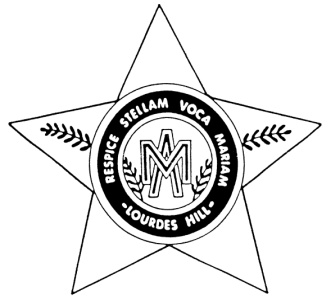 YEAR 12SEMESTER THREE 2014LEGAL STUDIESYou, the Law and SocietySection: ii – Family Law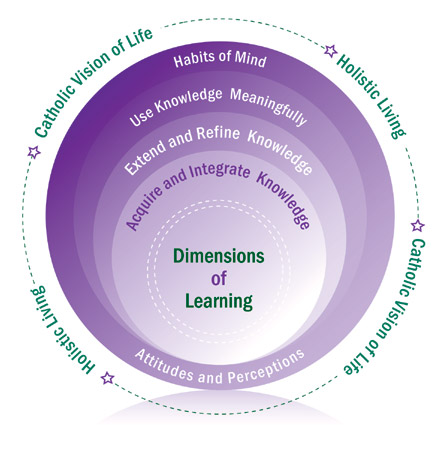 Name:________________________________________________________Home Group:_____________	ASSESSMENT ITEM:  No. 1 - SummativeASSESSMENT TYPE: 	Non-written PresentationTEACHER:  Ms Dodds and Ms Rynne DATE:  Presentations begin week 5 (3/3/13) DIMENSIONS OF LEARNINGDimensions of Learning is designed to improve students’ thinking skills.  The program translates the best of current research in learning theory and cognitive psychology, into a practical framework that teachers can use in any subject area, to transform traditional schooling into a learning-centred approach.  The learning at LHC is founded on 6 basic criteria:Dimension 1 – Attitudes and PerceptionsClassroom Climate: Experience a sense of comfort and order, feel accepted by teachers and peers.Classroom Tasks: Perceive tasks as valuable and interesting, understand and be clear about tasks, believe students have the ability and provide resources to complete tasks.Dimension 2 – Acquire and Integrate KnowledgeDeclarative Knowledge allows a student to construct meaning through concepts such as graphic organisers, KWL charts, three minute pause, helping students experience content using a variety of senses, construct meaning for vocabulary terms, the use of instructional techniques that provide students with strategies before, during and after they receive information.   This process therefore involves constructing meaning, organising information and storing this information.Procedural Knowledge involves three phases; constructing models, shaping and internalising.  This is achieved through the development of algorithms and tactics.  Dimension 3 – Extending and Refining knowledgeStudents develop specific mental processes that enable them to view knowledge in new ways, expressing insights, understandings, ideas and discoveries.  Through this Dimension we are helping students to develop complex reasoning processes such as compare/contrast, classifying, abstracting, inductive reasoning, deductive reasoning, constructing support and analysing errors.  Dimension 4 – Using knowledge MeaningfullyStudents develop the ability to use complex reasoning processes as they complete long term  tasks.  Through this Dimension we are helping students to further develop their complex reasoning processes through decision making, problem solving, invention, experimental inquiry, investigation and systems analysis.Dimension 5 – Habits of MindThe student develops into a Critical thinker, creative thinker and a self-regulated thinker.There are 16 Habits of Mind and they are Persistence, Managing Impulsivity, Listening with empathy and understanding, Thinking Flexibly, Thinking about Your Thinking (Metacognition), Striving for Accuracy, Applying Past Knowledge, Questioning and Posing Problems, Thinking and Communicating with Clarity and Precision, Gathering data through all the Senses, Creating, Imagining and Innovating, Responding with Wonderment and Awe, Taking Responsible Risks, Finding Humour, Thinking Interdependently, and Remaining Open to Continuous Learning.   Dimension 6 – a Holistic Catholic Vision of Life-long Learning and Life.Students develop an understanding of what it means to live a Holistic Catholic Life through experiences at school and within the wider community.   Across the curriculum, each subject area will implement strategies that affirm the dignity of the human person, embrace the Christian values as a way of living, value the elements of Benedictine Spirituality, foster right relationships, develop a holistic view of the world.Conditions SheetConditions:		Individual work, NO joint submissions			Length is 8-12 minutes			Students to choose own topic			Presentation time to be decided in consultation with your teacher			Drafts Due – Date to be set by teacherSubmit: 		A script of your oral/ presentation with all aids must be submitted 			A complete reference listDraft of oral/presentation and research book with evidence of planning/notesCriteria SheetCCE’s:		 Written structure, argue, deduce, infer, hypothesise, evaluate  (Standards matrix over page)		Teacher Signature:  ____________________________________________Standards Matrix for Non-Written Presentation Year 12 (ii) Family, Semester 1, 2014Student name:___________________________Criteria ResultsResultKnowledge and UnderstandingInvestigationEvaluationCommunicationCriterion ResultsABCDEKnowledge & understandingThe student work has the following characteristics:accurate and comprehensive information about key concepts, identifying links to significant aspects of family lawthorough explanation and recognition of legal issues with links between knowledge and highly relevant examples.The student work has the following characteristics:substantial information about most key concepts, identifying significant aspects of the lawsignificant explanation and recognition of legal issues illustrated with relevant examples.The student work has the following characteristics:general information about key concepts, identifying relevant aspects of the lawexplanation of some legal issues with use of appropriate examples.The student work has the following characteristics:information about some legal concepts with tenuous links to aspects of the lawinclusion of some examples related to legal issues.The student work has the following characteristics:information about some legal concepts inclusion of some examples.InvestigationThe student work has the following characteristics:analysis of legal issues and problems in significant detailconsistent selection and application of relevant legal principles and proceduresidentification of a wide range of relevant legal responses to problems and issues.The student work has the following characteristics:analysis of legal issues and problems in considerable detailin the main, selection and application of relevant legal principles and proceduresidentification of a range of relevant legal responses to problems and issues.The student work has the following characteristics:some analysis of legal issues and problems selection and application of some relevant legal principles and proceduresidentification of some relevant legal responses to problems and issues.The student work has the following characteristics:identification of some legal issues and problems selection of some legal proceduresidentification of some legal responses to problems and issues.The student work has the following characteristics:occasional identification of some legal issues, problems, procedures or responses.EvaluationThe student work has the following characteristics:comprehensive, well-informed critiques of legal issuesvalid and detailed conclusions about the suitability of legal outcomes The student work has the following characteristics:informed critiques of legal issuesvalid conclusions about the suitability of legal outcomes The student work has the following characteristics:critiques of legal issuessome valid conclusions about the suitability of legal outcomesThe student work has the following characteristics:description of legal issuessome conclusions about legal outcomesThe student work has the following characteristics:occasional description of legal issues some conclusions about legal outcomes.Communication & 
Research skillsThe student work has the following characteristics:clear, concise and fluent organisation and presentation of information effective research, with a wide variety of relevant sourcesproficient use of legal and law-related terminology and definitions proficient use of appropriate modes, forms and styles of communication.The student work has the following characteristics:clear and concise organisation and presentation of information effective research with a range of mostly relevant sourcescorrect use of legal and law-related terminology and definitions effective use of appropriate modes, forms and styles of communication.The student work has the following characteristics:organisation and presentation of information with some clarityadequate research with some useful sourcesuse of legal and law-related terminology and definitions with some inconsistenciesuse of appropriate modes, forms and styles of communication with minor lapses.The student work has the following characteristics:presentation of some informationsome use of a research processsome use of legal and law-related terminology and definitions some use of appropriate modes, forms and styles of communication.The student work has the following characteristics:location of some informationpresentation of some information.Draft submittedYes/No